Saturday, April 11th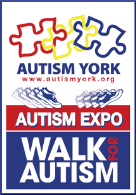 Central York High Schoolwww.autismyork.orgJoin our teamtype team name hereSaturday, April 11thCentral York High Schoolwww.autismyork.orgJoin our teamtype team name hereSaturday, April 11thCentral York High Schoolwww.autismyork.orgJoin our teamtype team name hereSaturday, April 11thCentral York High Schoolwww.autismyork.orgJoin our teamtype team name hereSaturday, April 11thCentral York High Schoolwww.autismyork.orgJoin our teamtype team name hereSaturday, April 11thCentral York High Schoolwww.autismyork.orgJoin our teamtype team name hereSaturday, April 11thCentral York High Schoolwww.autismyork.orgJoin our teamtype team name hereSaturday, April 11thCentral York High Schoolwww.autismyork.orgJoin our teamtype team name hereSaturday, April 11thCentral York High Schoolwww.autismyork.orgJoin our teamtype team name hereSaturday, April 11thCentral York High Schoolwww.autismyork.orgJoin our teamtype team name hereSaturday, April 11thCentral York High Schoolwww.autismyork.orgJoin our teamtype team name hereSaturday, April 11thCentral York High Schoolwww.autismyork.orgJoin our teamtype team name hereSaturday, April 11thCentral York High Schoolwww.autismyork.orgJoin our teamtype team name hereSaturday, April 11thCentral York High Schoolwww.autismyork.orgJoin our teamtype team name hereSaturday, April 11thCentral York High Schoolwww.autismyork.orgJoin our teamtype team name hereSaturday, April 11thCentral York High Schoolwww.autismyork.orgJoin our teamtype team name hereSaturday, April 11thCentral York High Schoolwww.autismyork.orgJoin our teamtype team name hereSaturday, April 11thCentral York High Schoolwww.autismyork.orgJoin our teamtype team name hereSaturday, April 11thCentral York High Schoolwww.autismyork.orgJoin our teamtype team name hereSaturday, April 11thCentral York High Schoolwww.autismyork.orgJoin our teamtype team name hereSaturday, April 11thCentral York High Schoolwww.autismyork.orgJoin our teamtype team name hereSaturday, April 11thCentral York High Schoolwww.autismyork.orgJoin our teamtype team name hereSaturday, April 11thCentral York High Schoolwww.autismyork.orgJoin our teamtype team name hereSaturday, April 11thCentral York High Schoolwww.autismyork.orgJoin our teamtype team name hereSaturday, April 11thCentral York High Schoolwww.autismyork.orgJoin our teamtype team name hereSaturday, April 11thCentral York High Schoolwww.autismyork.orgJoin our teamtype team name hereSaturday, April 11thCentral York High Schoolwww.autismyork.orgJoin our teamtype team name hereSaturday, April 11thCentral York High Schoolwww.autismyork.orgJoin our teamtype team name hereSaturday, April 11thCentral York High Schoolwww.autismyork.orgJoin our teamtype team name hereSaturday, April 11thCentral York High Schoolwww.autismyork.orgJoin our teamtype team name here